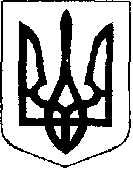 У К Р А Ї Н АЖовківська міська радаЛьвівського району Львівської області-а сесія VIІІ-го демократичного скликання	         РІШЕННЯвід  _____________2021р.    № _____	м. ЖовкваПро затвердження ТзОВ «Західтранспарк» технічної документації із землеустрою щодо встановлення меж земельної ділянки площею 3.1474 га в натурі (на місцевості) з метою надання в оренду для іншого сільськогосподарського призначення (КВЦПЗ 10.13) по вул. Нестерова, 91 а села Воля-Висоцька Львівського (Жовківського) району Львівської області Розглянувши заяву директора ТзОВ «Західтранспарк» в особі Нагребельного Р.В. та долучені матеріали, враховуючи рекомендації постійної комісії з питань земельних відносин, земельного кадастру, планування території, будівництва, архітектури, охорони пам’яток, історичного середовища, природокористування та охорони довкілля, керуючись ст. 12, 124 Земельного кодексу України, ст. 6 Закону України «Про оренду землі», ст. 26 Закону України «Про місцеве самоврядування в Україні», Жовківська міська рада ВИРІШИЛА:Затвердити технічну документацію із землеустрою щодо встановлення меж земельної ділянки площею 3.1474 га в натурі (на місцевості) з метою надання в оренду для іншого сільськогосподарського призначення (КВЦПЗ 10.13) по вул. Нестерова, 91 а села Воля-Висоцька Львівського (Жовківського) району Львівської області.Надати ТзОВ «Західтранспарк» в оренду земельну ділянку площею 3.1474 га в для іншого сільськогосподарського призначення (КВЦПЗ 10.13) по вул. Нестерова, 91 а, села Воля-Висоцька Львівського (Жовківського) району Львівської області терміном на 3 (три) роки.Встановити річну орендну плату у розмірі 5 % (п’ять відсотків) від нормативної грошової оцінки орендованої земельної ділянки на рік, сплату якої проводити  одноразово щорічно, якщо інше не передбачено діючим законодавством України.Право оренди оформити шляхом укладання договору оренди між Жовківською міською радою в особі міського голови та ТзОВ «Західтранспарк» в особі директора Нагребельного Руслана Володимировича з обов’язковою його державною реєстрацією згідно чинного законодавства.Передбачити у договорі оренди земельної ділянки право Жовківської міської ради змінювати орендну плату щорічно.Контроль за виконанням рішення покласти на постійну комісію з питань земельних відносин, земельного кадастру, планування території, будівництва, архітектури, охорони пам’яток, історичного середовища, природокористування та охорони довкілля (Креховець З.М.). Міський голова			                   		              Олег ВОЛЬСЬКИЙ   